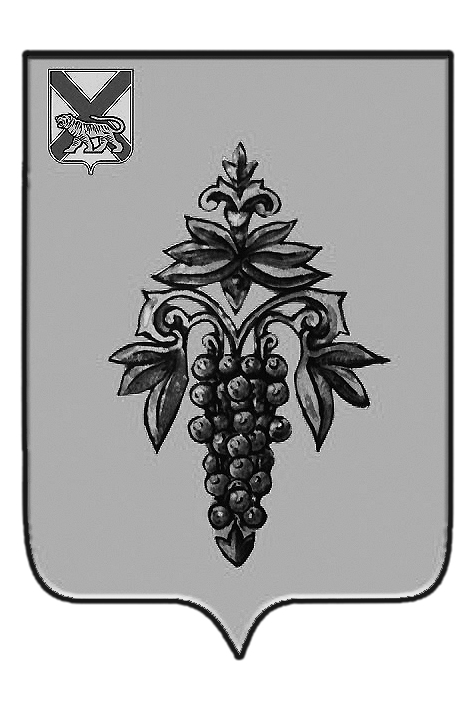 АДМИНИСТРАЦИЯ ЧУГУЕВСКОГО МУНИЦИПАЛЬНОГО РАЙОНА ПРИМОРСКОГО КРАЯ ПОСТАНОВЛЕНИЕ 24 марта 2020 года	                                с. Чугуевка	                                                            № 191-НПАОб установлении начальной цены предмета аукциона на право заключения договоров аренды земельных участков, расположенных на территории Чугуевского муниципального округа    В соответствии со статьей 39.2, частью 14 статьи 39.11 Земельного кодекса Российской Федерации, Федеральным законом от 6 октября 2003 года № 131-ФЗ «Об общих принципах организации местного самоуправления в Российской Федерации», Уставом Чугуевского муниципального района, администрация Чугуевского муниципального районаПОСТАНОВЛЯЕТ:1. Установить  начальную цену предмета аукциона по продаже права аренды земельного участка в размере ежегодной арендной платы, определенной в размере процента от кадастровой стоимости земельного участка, если результаты государственной кадастровой оценки утверждены не ранее чем за пять лет до даты принятия решения о проведении аукциона: а) для земельных участков, предназначенных для индивидуального жилищного строительства:20% кадастровой стоимости земельного участка на территории Чугуевского муниципального округа;б) для земельных участков, предназначенных для строительства многоквартирных жилых домов:20% кадастровой стоимости земельного участка;в) для земельных участков из земель сельскохозяйственного назначения:3% кадастровой стоимости земельного участка;г) для земельных участков, предназначенных для размещения гаражей и автостоянок:15% кадастровой стоимости земельного участка;д) для земельных участков, предназначенных для размещения объектов торговли, общественного питания, бытового обслуживания, размещения производственных и административных зданий, строений, сооружений промышленности, коммунального хозяйства, материально-технического, продовольственного снабжения, сбыта и заготовок: 10% кадастровой стоимости земельного участка;е) прочие земельные участки:5%  кадастровой стоимости земельного участка;3. Опубликовать настоящее постановление в средствах массовой информации и разместить на официальном сайте администрации Чугуевского муниципального района.4. Настоящее постановление вступает в силу со дня его официального опубликования.Глава Чугуевскогомуниципального района, глава администрации  	    Р. Ю. Деменев